SOP: Setup Dynamic Study tabletPurpose and scopeIn this document, you will learn how to perform the basic setup of android devices. 
NB: this procedure is based on a Lenovo tablet. Changes occur when configuring tablets from other brands.Responsibilities and ProceduresMaterial Needed8’ Android Tablet (running Android 9 or 10)A Wi-Fi with an internet connectionThe IT Coordinator with the Master Tablet to allow the Android Parental controlReminder: (never share this with the users!!!)U: dynamic.study.tz.adm@gmail.comP: This-Is-Dynamic-Study-Admin-MailAndroid SetupCharge the tablet’s battery until it reaches 100%choose English and press “Start”Agree to the License AgreementSkip the Wi-Fi Connection for now (confirm it)Setup date and timeAccept the termsSkip the tablet locking process (Not Now & Skip Anyway)Skip Face RecognitionSkip Lenovo IDAccept User Experience ProgramChoose the classic mode for the navigation MethodYou should now have access to AndroidAndroid Setup (Samsung Tablet)Charge the tablet’s battery until it reaches 100%choose English and press “Start”Agree to the License AgreementSkip the Wi-Fi Connection for now (confirm it)Setup date and timeAccept the required terms, do not accept terms that are optionalSkip Samsung account creationSkip security settings such as locking processYou should now have access to AndroidOpen the Settings app, navigate to Display and set Screen timeout to ‘After 30 minutes of inactivity’MedAL-reader SetupGo to settings → Wi-Fi → Connect the Wi-Fi “Dynamic Study” with the code “Dyn@m11c”Go to “Play Store”Sign in with:E-Mail:	dynamic.study.tz@gmail.comPassword:	123456Agree to the termsDo NOT backup the device to Google Drive (untick)Open the Play Store and search for the ‘medAL-reader’ app from ‘Unisanté’Install the app and start itOn the login page, enter:E-Mail:	dynamic.study.tz@gmail.comPassword:	123456Start the app and accept all permissions it may requestOn the login page, enter:E-Mail:	dynamic.study.tz@gmail.comPassword:	123456Respiratory Rate App Setup Go to “Play Store”Search the play store for “RRate”Click on and Install the first one (from “PART BC Children’s”) (Accept any permissions it may request)Setup Parental control (If Android did not when logging in with Dynamic Mail)To execute these steps, you must be able to communicate with your local IT Coordinator to receive the authorization to install the tablet.Go to Android SettingsClick on the search barEnter “Parental Control”Click on “Digital Wellness & Parental Control”Follow the written steps to enable the Parental ControlApps Management using family link Parent AppOpen the Family Link App in the Master Tablet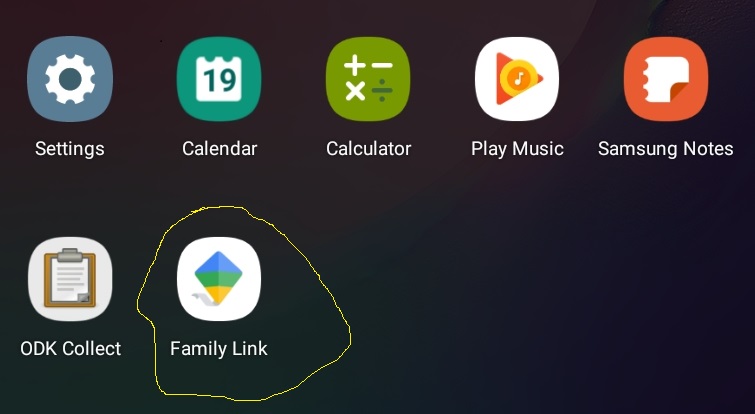 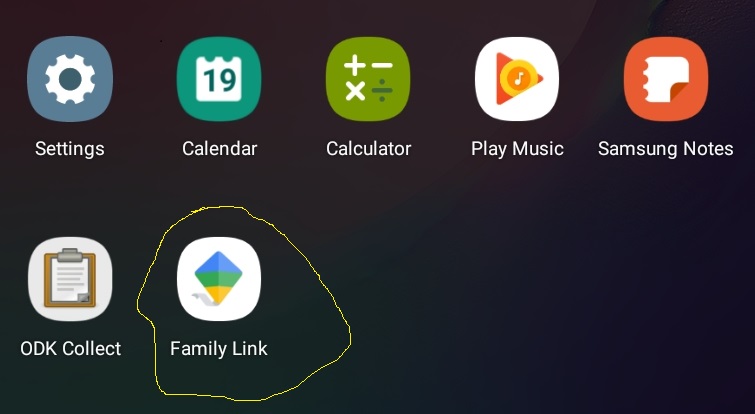 Click View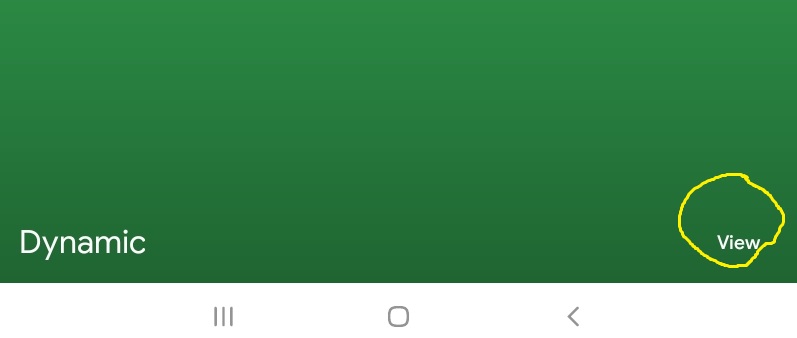 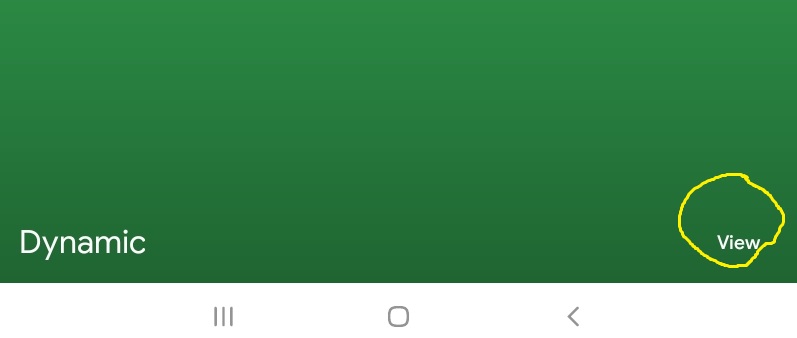 Go to the Manage SettingsAndroid apps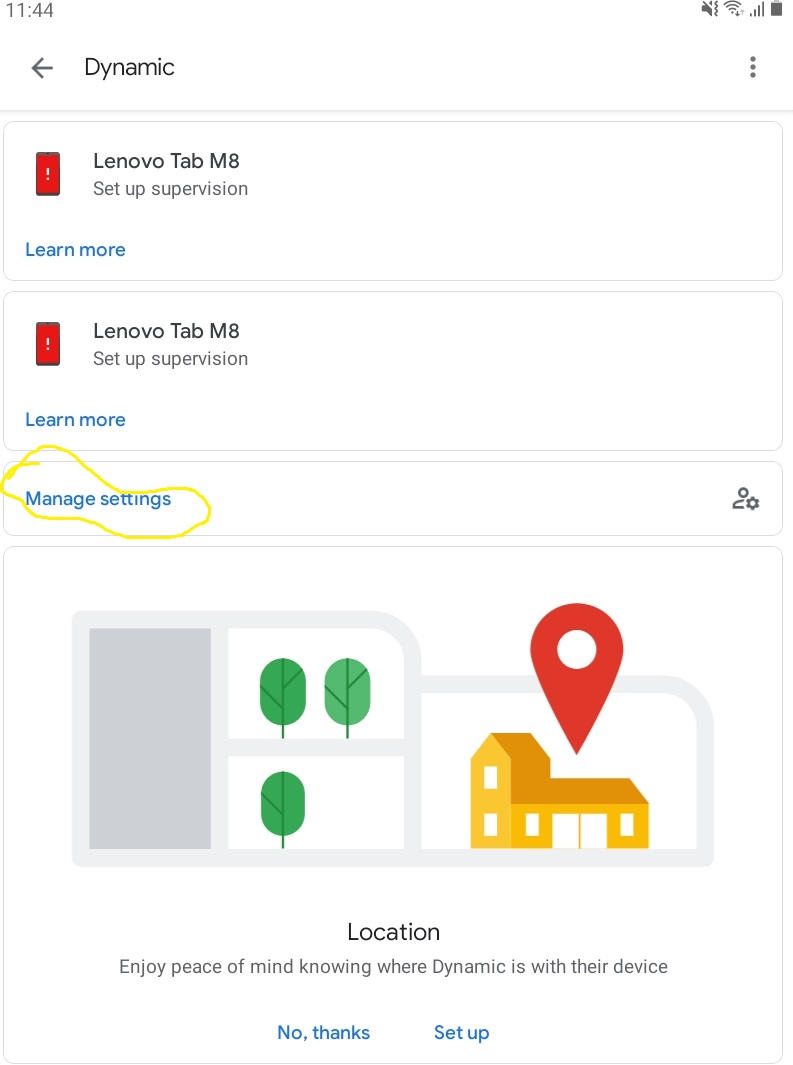 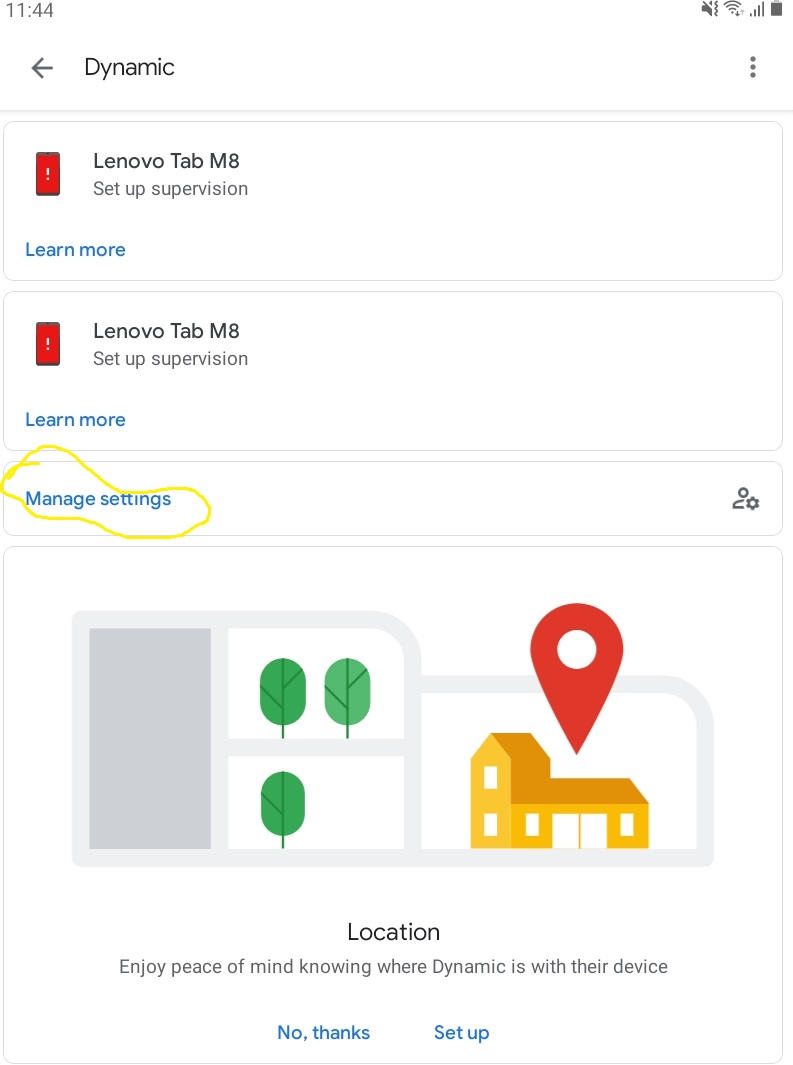 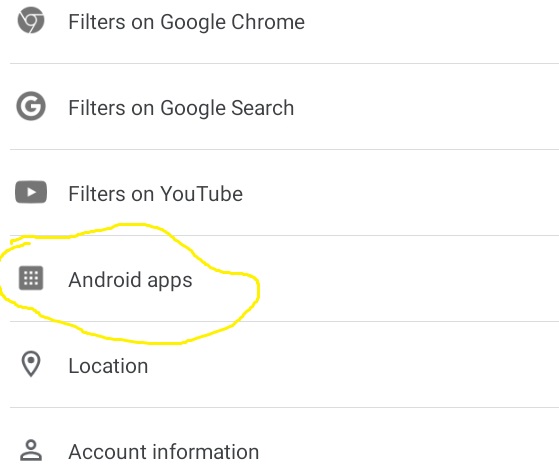 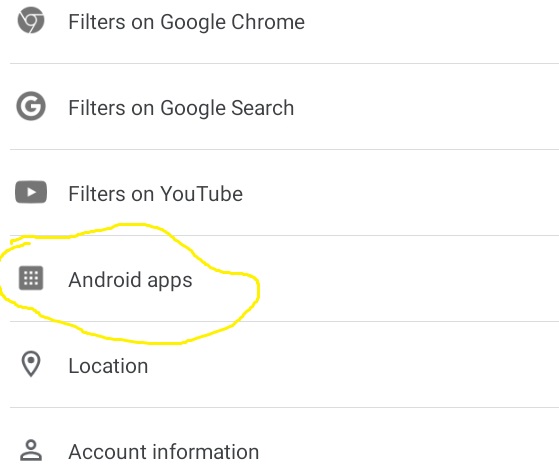 Select any appsTurn on or off allow app Or Manage Permission.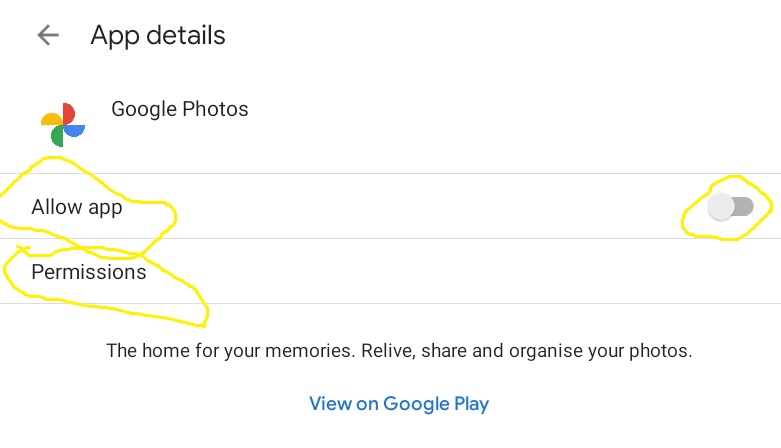 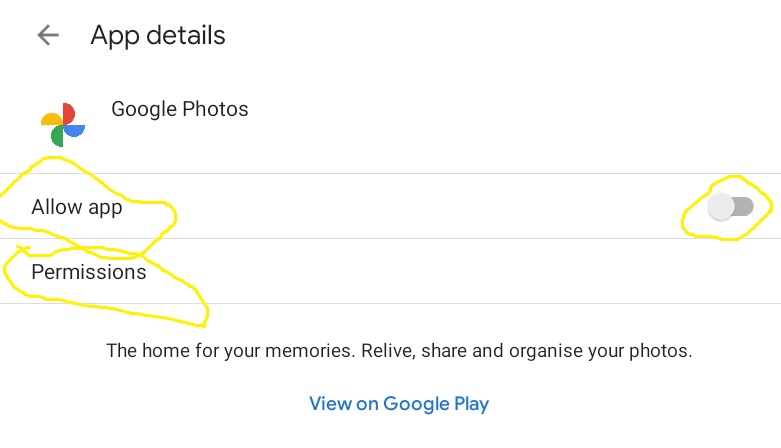 List of allowed Android applications MedAl_readerRRateQR and Barcode ScannerCameraPlay storeCalculatorOffice MobilePDF readerGoogle CalenderRemote Support Software Setup To test Google Meet with multiple tabletsDownload relevant PDFs found in Switch drive folder 2.2.3Administrative informationDocument change control:Distribution of SOP:*Note: When printing and distributing the SOP, the administrative information page does not need to be included.NameSignatureDateAuthorLéon Surbeck27.10.2020Revised byApproved byVersionChangesNameDate01New DocumentLéon Surbeck27.10.2020NameRoleHealth facility / InstituteDate